機関誌『老健』表紙募集要項Ⅰ 募集内容・テーマ：『老健』らしいもの（例：働く職員の姿、ご利用者、地域の人　等人物中心でお願いします ）※採用作品は2020年5月号～2021年3月号の機関誌『老健』の表紙として掲載します。・応募条件1.未発表作品に限ります。2.被写体の人物全員に、必ず公表の承諾を得てください。※写真に映っている方全員に一人につき一枚別紙1同意書にサインをいただいて下さい。3.この募集において取得した個人情報は本目的以外には使用しません。ただし、掲載する際は採用者のお名前を公表します。公表を希望しない場合は匿名で掲載いたします。・応募写真　について写真例１　集合写真　　　　　　　　　　写真例２　働く姿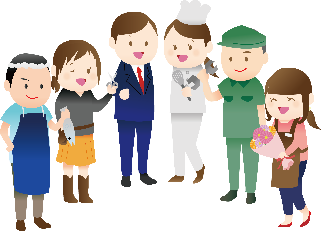 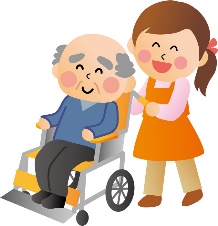 ・応募方法: 　Eメールに写真データ及び、別紙1同意書、別紙2申込書を添付し、メール送付。※メールの件名に「機関誌表紙」「施設名」「ご担当者名」　を記載してください。メール送信先：murase@houseikai.or.jp（写真データが送付できない場合はご相談ください。）Ⅱ 審査及び発表ご応募いただいた写真は、全老健 機関誌『老健』編集会議で選考いたします。採用の際にはご連絡いたします。不採用作品についてはご連絡いたしませんので、ご了承ください。審査の経過及び結果に関するお問い合わせにはお答えできません。採用された施設には、採用された写真の表紙が入った感謝状を贈呈致します。Ⅲ 著作権について作品の著作者は、著作権（著作権法第２７条及び第２８条に定める権利を含みます）その他一切の権利を、無償で公益社団法人全国老人保健施設協会に譲渡していただきます。Ⅳ 締め切り令和2年2月5日(水)Ⅴ お問い合わせ先北海道老人保健施設協議会・全老健北海道支部事務局　　村瀬　慎一　　011-781-8800